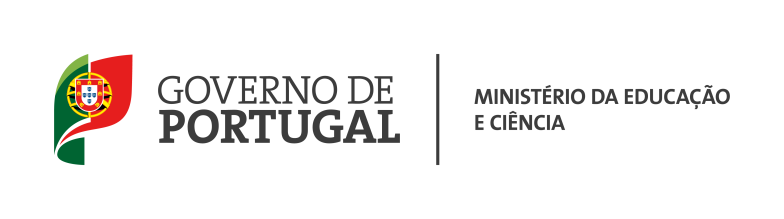 AGRUPAMENTO DE ESCOLAS DE MIRAFLORESELEIÇÕES PARA O CONSELHO GERAL 2015/2016ALUNOS – LISTA DE CANDIDATOSCandidatos Efetivos:Candidatos Suplentes:Representantes no Ato Eleitoral:Miraflores, 16 de outubro de 2015A Presidente do Conselho Geral:Regiani Líbano MonteiroNome e ApelidoNº/ Ano/TurmaAssinatura12Nome e ApelidoNº/ Ano/TurmaAssinatura12Nome e ApelidoAssinatura12